URBROJ: 238/10-111-1443-3/23U Ivanić-Gradu, dana 25. listopada 2023. godineTemeljem članka 10. stavka 12. Zakona o pravu na pristup informacijama („Narodne novine“, broj: 25/13, 85/15 i 69/22), Stručno vijeće Naftalana, specijalne bolnice za medicinsku rehabilitaciju, iz Ivanić-Grada, Omladinska 23a, objavljujeZAKLJUČKE I ODLUKE USVOJENE NA 13. SJEDNICI STRUČNOG VIJEĆANa 13. sjednici održanoj dana 25. listopada 2023. godine s početkom u 07:45 sati, redoslijedom predloženog i usvojenog dnevnog reda, Stručno vijeće Naftalana, specijalne bolnice za medicinsku rehabilitaciju, donijelo je sljedeće: Ad. 1.Zapisnik s 12. sjednice Stručnog vijeća održane dana 13. rujna 2023. godine jednoglasno je usvojen nakon manje izmjene. Ad. 2. Jednoglasno je donesena Odluka o razrješenju dosadašnjeg predsjednika Stručno vijeća Naftalan.Ad. 3.Jednoglasno je donesena Odluka o imenovanju novog predsjednika Stručnog vijeća Naftalana.Ad. 4.Članovi Stručnog vijeća primaju na znanje izvještaj o financijskom poslovanju za rujan 2023. godine.Ad. 5.Članovi Stručnog vijeća primaju na znanje izvještaj o financijskom poslovanju za razdoblje I. – IX. 2023. godine.Ad. 6.Članovi Stručnog vijeća primaju na znanje izvještaj o provedenoj edukaciji na temu osnovnog održavanja života.  Predsjednik  Stručnog vijeća:       	  Dr. sc. Jakov Ivković, dr.med. 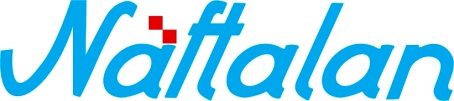 specijalna bolnica za medicinsku rehabilitaciju10310 Ivanić-Grad, Omladinska 23a, HRVATSKA, p.p. 47                      Tel.: ++385 1 2834 555, Fax.: ++385 1 2881 481,                                        www.naftalan.hr, e-mail: naftalan@naftalan.hrMB: 3186342, OIB: 43511228502IBAN: HR7023600001101716186